ULUDAĞ ÜNİVERSİTESİ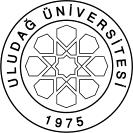 FEN BİLİMLERİ ENSTİTÜSÜ2020-2021  EĞİTİM-ÖĞRETİM YILI GÜZ YARIYILI FİNAL SINAV PROGRAMI ÇİZELGESİAnabilim Dalı Başkanı (Unvan, Ad Soyad, Tarih, İmza)Enstitü Müdürü (Unvan, Ad Soyad, Tarih, İmza)                                                         Prof. Dr. Dilek KUT                                                                                                       Prof. Dr. H. Aksel ERENProgramı	:   Yüksek LisansTezsiz Yüksek LisansDoktoraAnabilim Dalı   / Bilim Dalı	:Tekstil Mühendisliği/Tekstil MühendisliğiDersin KoduDersin AdıDersinDersinDersinDersinDersinÖğretim Üyesi Adı SoyadıSınav TarihiSınav SaatiSınavın YeriDersin KoduDersin AdıTürüTULAKTSÖğretim Üyesi Adı SoyadıSınav TarihiSınav SaatiSınavın YeriTEK5005TEKSTİL ARAŞTIRMALARINDA DENEYSEL TASARIMZ3006Prof. Dr. Yusuf ULCAY11.01.202111:00D202TEK5019PLAZMA TEKNOLOJİSİNİN TEKSTİLDE UYGULAMALARIS3006Prof. Dr. Dilek KUT12.01.202111:00UKEYTEK5031GİYSİ KONFORUS3006Prof. Dr. Binnaz KAPLANGİRAY14.01.202111:00UKEYTEK5051PAMUK  İPLİKÇİLİĞİDE ÜRETİM PLANLAMASI VE MALİYETS3006Prof.Dr. Sunay ÖMEROĞLU14.01.202115:00UKEYTEK5015TEKSTİL TERBİYESİNDE EKOLOJİK YAKLAŞIMLAR IS3006Prof. Dr. Pervin ANİŞ15.01.202111:00UKEYTEK5191TEZ DANIŞMANLIĞI I Z0101Danışman Öğretim Üyesi15.01.202115:00UKEYTEK5193TEZ DANIŞMANLIĞI III Z01025Danışman Öğretim Üyesi15.01.202115:00UKEYTEK5181YÜKSEK LİSANS UZMANLIK ALAN DERSİ IZ4005Danışman Öğretim Üyesi15.01.202116:00UKEYTEK5183YÜKSEK LİSANS UZMANLIK ALAN DERSİ IIIZ4005Danışman Öğretim Üyesi15.01.202116:00UKEYTEK5023İPLİK BOYAMA TEKNOLOJİSİS3006Prof.Dr. Mehmet KANIK18.01.202111:00UKEYTEK5025ÖRME KUMAŞ TASARIMI VE ÜRÜN GELİŞTİRMES3006Prof. Dr. Yasemin KAVUŞTURAN20.01.202111:00UKEYTEK 5045KONFEKSİYONDA KALİTES3006Prof. Dr. Ayça GÜRARDA21.01.202111:00UKEYTEK5001UYGULAMALI MATEMATİKS3006Prof.Dr. Recep EREN21.01.202115:00UKEYTEK5043FİZİKSEL POLİMER BİLİMİS3006Doç. Dr. Yakup AYKUT22.01.202111:00UKEY